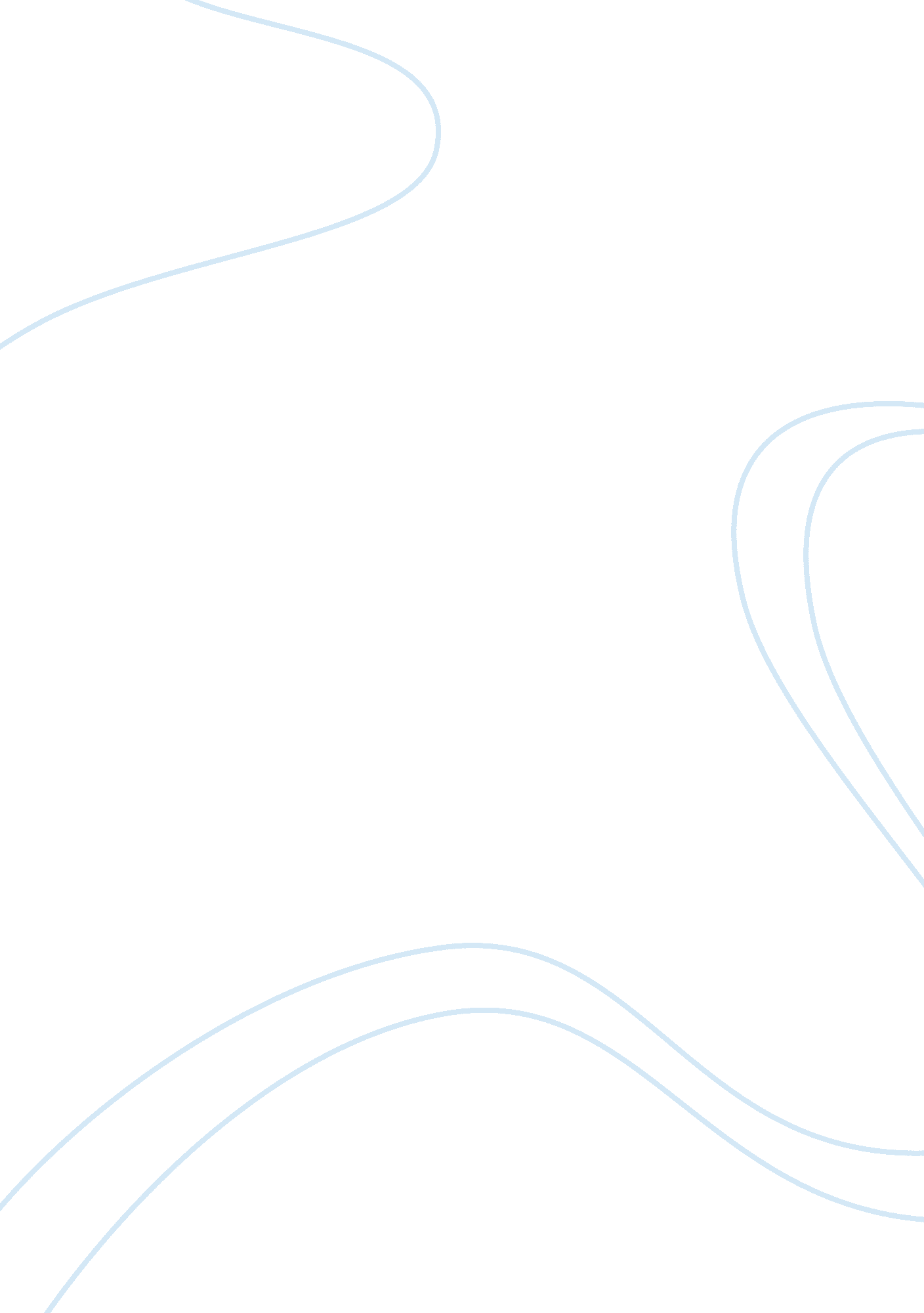 Example of essay on rules and rule makingBusiness, Management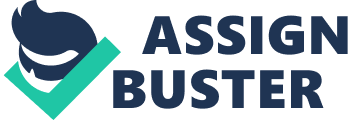 The American laws are considered to be one of the most powerful laws when compared to the laws of the other countries. Rules and regulations in this country are amended at a fast pace to avert any possible catastrophe. A rule is always written viewing its effect in the upcoming days where it can be applied generally. The rules are not solely created by the elected congress personnel, but by the administrative agencies who appoint an official. All the amended rules are contributed by the authority from the parliament. I understand that a rule has been accepted wherein the attorney general can delegate certain powers to the commissioner of the Immigration and Neutralization Service (INS), and the commissioner can redelegate the authority to any other officer. The delegation of authority starts from the elected congress personnel and moves to the authority general who then redelegates the authority to the commissioner of INS, and this authority is later passed on to the concerned officers. 
The various rules that can be considered as amended by the legislature are the administrative rules, legislative rules, and interpretive rules. In my opinion the administrative laws are the laws that administer the government agencies and oversee the administrative functions, and it supports in decision making for the government and this law is mainly interpreted when there are issues in the community and I view it is a law written for the public. Contrary to the administrative laws the interpretive rules are known as an explanation of a law given by the legislature to an agency, and these agencies are tied up to the regulations of the legislation. Different methods are adopted to create these various rules; however all these rules are published in the Federal Register. The rules cannot be judged as interpretive or legislative by the agencies who issue them because the court does not consider these rules as reliable. The court checks for the considerable impact that a rule would have on the general public. 
I believe that there are various procedures involved in adopting a rule and as per the Administrative Procedure Act (APA) the rules can be accepted by the different parties without any verbal involvement. Rule making as a process refers to creating the laws in combination with the administrative and the individual agencies. In this process the legislatures initially set up the policy directives by passing the orders, which are later given to the agencies to provide exhaustive rules through the rule making process. Rules can be made in various ways like the direct final rule making, negotiated rule making, informal rule making and formal rule making. Whenever a president completes the term, the rules that were made in the tenure are followed by the president in the next term or those rules may be deregulated and a new set of rules will be created. The congress has played a major role in making the rules and is totally involved in making the rules effective with the help of senate’s advice and permission of the agency head that are selected by the president. Most of the presidents starting from Richard Nixon, George Bush and so on had more involvement and great control on the administrative laws in rule making, though each president had given decision-making statements in rule making. 
I appreciate the fact that rule making has seen major changes in the past fifty years in improving and developing the governmental policies. The public has provided more views on the environmental issues, pollution control that is not neglected and is considered by the law makers to make the administrative laws. The public has been given great relevance as their comments on the proposed rules are heard and enacted, and they are also informed before the proposed rules are practically applied. Many a times the decisions of the Supreme Court in rule making are weakened by the decisions of the lower-courts because they demand more rule making procedures. Most of the rules are quite old that were written in the late sixties and presently the goal of the federal government is to make a lot of modifications in the rule making procedures. 